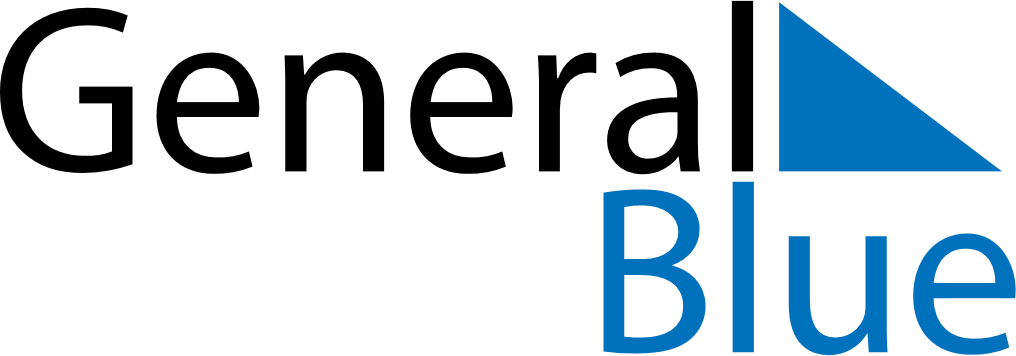 Quarter 4 of 2023MoldovaQuarter 4 of 2023MoldovaQuarter 4 of 2023MoldovaQuarter 4 of 2023MoldovaQuarter 4 of 2023MoldovaOctober 2023October 2023October 2023October 2023October 2023October 2023October 2023MONTUEWEDTHUFRISATSUN12345678910111213141516171819202122232425262728293031November 2023November 2023November 2023November 2023November 2023November 2023November 2023MONTUEWEDTHUFRISATSUN123456789101112131415161718192021222324252627282930December 2023December 2023December 2023December 2023December 2023December 2023December 2023MONTUEWEDTHUFRISATSUN12345678910111213141516171819202122232425262728293031Oct 7: Wine DayDec 25: Christmas Day